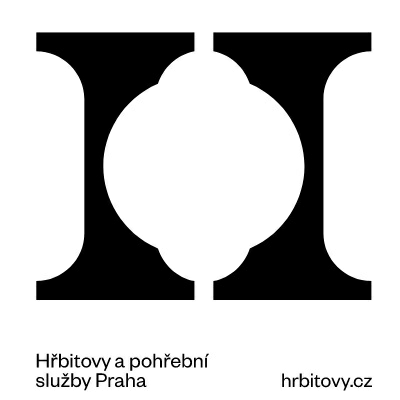 OBJ-0529/2024OBJ-0529/2024OBJ-0529/2024OBJ-0529/2024OBJ-0529/2024OBJ-0529/2024OBJ-0529/2024OBJ-0529/2024OBJ-0529/2024OBJ-0529/2024OBJ-0529/2024OBJ-0529/2024OBJ-0529/2024OBJ-0529/2024OBJ-0529/2024OBJ-0529/2024OBJ-0529/2024OBJ-0529/2024OBJ-0529/2024OBJ-0529/2024OBJ-0529/2024OBJ-0529/2024OBJ-0529/2024ObjednatelObjednatelObjednatelObjednatelDodavatelDodavatelDodavatelDodavatelDodavatelDodavatelDodavatelDodavatelDodavatelDodavatelDodavatelHřbitovy a pohřební služby hl.m. PrahyHřbitovy a pohřební služby hl.m. PrahyHřbitovy a pohřební služby hl.m. PrahyHřbitovy a pohřební služby hl.m. PrahyHřbitovy a pohřební služby hl.m. PrahyHřbitovy a pohřební služby hl.m. PrahyHřbitovy a pohřební služby hl.m. PrahyHřbitovy a pohřební služby hl.m. PrahyHřbitovy a pohřební služby hl.m. PrahyHřbitovy a pohřební služby hl.m. PrahyHřbitovy a pohřební služby hl.m. PrahyKamenictví OBELISK s.r.o.Kamenictví OBELISK s.r.o.Kamenictví OBELISK s.r.o.Kamenictví OBELISK s.r.o.Kamenictví OBELISK s.r.o.Kamenictví OBELISK s.r.o.Kamenictví OBELISK s.r.o.Kamenictví OBELISK s.r.o.Kamenictví OBELISK s.r.o.Kamenictví OBELISK s.r.o.Kamenictví OBELISK s.r.o.Pobřežní 72/339Pobřežní 72/339Pobřežní 72/339Pobřežní 72/339Božanovská 1581/82Božanovská 1581/82Božanovská 1581/82Božanovská 1581/82Božanovská 1581/82Božanovská 1581/82Božanovská 1581/82Božanovská 1581/82Božanovská 1581/82Božanovská 1581/82Božanovská 1581/82PrahaPrahaPrahaPrahaPrahaPrahaPrahaPrahaPrahaPrahaPrahaPrahaPrahaPrahaPraha186 00  Praha 8 - Karlín186 00  Praha 8 - Karlín186 00  Praha 8 - Karlín186 00  Praha 8 - Karlín186 00  Praha 8 - Karlín186 00  Praha 8 - Karlín193 00  Horní Počernice193 00  Horní Počernice193 00  Horní Počernice193 00  Horní Počernice193 00  Horní Počernice193 00  Horní Počernice193 00  Horní Počernice193 00  Horní Počernice193 00  Horní Počernice193 00  Horní Počernice193 00  Horní PočerniceIČO:IČO:452458014524580145245801452458014524580145245801452458014524580145245801IČO:IČO:257018272570182725701827257018272570182725701827257018272570182725701827DIČ:DIČ:CZ45245801CZ45245801CZ45245801CZ45245801CZ45245801CZ45245801CZ45245801CZ45245801CZ45245801DIČ:DIČ:CZ25701827CZ25701827CZ25701827CZ25701827CZ25701827CZ25701827CZ25701827CZ25701827CZ25701827O B J E D N Á V K AO B J E D N Á V K AO B J E D N Á V K AO B J E D N Á V K AO B J E D N Á V K AO B J E D N Á V K AO B J E D N Á V K AO B J E D N Á V K AO B J E D N Á V K AO B J E D N Á V K AO B J E D N Á V K AO B J E D N Á V K AO B J E D N Á V K AO B J E D N Á V K AO B J E D N Á V K AO B J E D N Á V K AO B J E D N Á V K AO B J E D N Á V K AO B J E D N Á V K AO B J E D N Á V K AO B J E D N Á V K AO B J E D N Á V K AO B J E D N Á V K AObjednáváme u Vás:Objednáváme u Vás:Objednáváme u Vás:Objednáváme u Vás:Oprava  hrobu hřbitov Vyšehrad. / kořenový systém /Oprava  hrobu hřbitov Vyšehrad. / kořenový systém /Oprava  hrobu hřbitov Vyšehrad. / kořenový systém /Oprava  hrobu hřbitov Vyšehrad. / kořenový systém /Oprava  hrobu hřbitov Vyšehrad. / kořenový systém /Oprava  hrobu hřbitov Vyšehrad. / kořenový systém /Oprava  hrobu hřbitov Vyšehrad. / kořenový systém /Oprava  hrobu hřbitov Vyšehrad. / kořenový systém /Oprava  hrobu hřbitov Vyšehrad. / kořenový systém /Oprava  hrobu hřbitov Vyšehrad. / kořenový systém /Oprava  hrobu hřbitov Vyšehrad. / kořenový systém /Oprava  hrobu hřbitov Vyšehrad. / kořenový systém /Oprava  hrobu hřbitov Vyšehrad. / kořenový systém /Oprava  hrobu hřbitov Vyšehrad. / kořenový systém /Oprava  hrobu hřbitov Vyšehrad. / kořenový systém /Oprava  hrobu hřbitov Vyšehrad. / kořenový systém /Oprava  hrobu hřbitov Vyšehrad. / kořenový systém /Oprava  hrobu hřbitov Vyšehrad. / kořenový systém /Objednáváme u Vás dle cenové nabídky opravu hrobu / hřbitov Vyšehrad  /


1.      5/57   hřbitov Vyšehrad  / kořenový systém /

Termín provedení: červen  2024

Celková cena:  67 000,- Kč bez DPH 21%

                      
Na faktuře uvádějte číslo naší objednávky.Objednáváme u Vás dle cenové nabídky opravu hrobu / hřbitov Vyšehrad  /


1.      5/57   hřbitov Vyšehrad  / kořenový systém /

Termín provedení: červen  2024

Celková cena:  67 000,- Kč bez DPH 21%

                      
Na faktuře uvádějte číslo naší objednávky.Objednáváme u Vás dle cenové nabídky opravu hrobu / hřbitov Vyšehrad  /


1.      5/57   hřbitov Vyšehrad  / kořenový systém /

Termín provedení: červen  2024

Celková cena:  67 000,- Kč bez DPH 21%

                      
Na faktuře uvádějte číslo naší objednávky.Objednáváme u Vás dle cenové nabídky opravu hrobu / hřbitov Vyšehrad  /


1.      5/57   hřbitov Vyšehrad  / kořenový systém /

Termín provedení: červen  2024

Celková cena:  67 000,- Kč bez DPH 21%

                      
Na faktuře uvádějte číslo naší objednávky.Objednáváme u Vás dle cenové nabídky opravu hrobu / hřbitov Vyšehrad  /


1.      5/57   hřbitov Vyšehrad  / kořenový systém /

Termín provedení: červen  2024

Celková cena:  67 000,- Kč bez DPH 21%

                      
Na faktuře uvádějte číslo naší objednávky.Objednáváme u Vás dle cenové nabídky opravu hrobu / hřbitov Vyšehrad  /


1.      5/57   hřbitov Vyšehrad  / kořenový systém /

Termín provedení: červen  2024

Celková cena:  67 000,- Kč bez DPH 21%

                      
Na faktuře uvádějte číslo naší objednávky.Objednáváme u Vás dle cenové nabídky opravu hrobu / hřbitov Vyšehrad  /


1.      5/57   hřbitov Vyšehrad  / kořenový systém /

Termín provedení: červen  2024

Celková cena:  67 000,- Kč bez DPH 21%

                      
Na faktuře uvádějte číslo naší objednávky.Objednáváme u Vás dle cenové nabídky opravu hrobu / hřbitov Vyšehrad  /


1.      5/57   hřbitov Vyšehrad  / kořenový systém /

Termín provedení: červen  2024

Celková cena:  67 000,- Kč bez DPH 21%

                      
Na faktuře uvádějte číslo naší objednávky.Objednáváme u Vás dle cenové nabídky opravu hrobu / hřbitov Vyšehrad  /


1.      5/57   hřbitov Vyšehrad  / kořenový systém /

Termín provedení: červen  2024

Celková cena:  67 000,- Kč bez DPH 21%

                      
Na faktuře uvádějte číslo naší objednávky.Objednáváme u Vás dle cenové nabídky opravu hrobu / hřbitov Vyšehrad  /


1.      5/57   hřbitov Vyšehrad  / kořenový systém /

Termín provedení: červen  2024

Celková cena:  67 000,- Kč bez DPH 21%

                      
Na faktuře uvádějte číslo naší objednávky.Objednáváme u Vás dle cenové nabídky opravu hrobu / hřbitov Vyšehrad  /


1.      5/57   hřbitov Vyšehrad  / kořenový systém /

Termín provedení: červen  2024

Celková cena:  67 000,- Kč bez DPH 21%

                      
Na faktuře uvádějte číslo naší objednávky.Objednáváme u Vás dle cenové nabídky opravu hrobu / hřbitov Vyšehrad  /


1.      5/57   hřbitov Vyšehrad  / kořenový systém /

Termín provedení: červen  2024

Celková cena:  67 000,- Kč bez DPH 21%

                      
Na faktuře uvádějte číslo naší objednávky.Objednáváme u Vás dle cenové nabídky opravu hrobu / hřbitov Vyšehrad  /


1.      5/57   hřbitov Vyšehrad  / kořenový systém /

Termín provedení: červen  2024

Celková cena:  67 000,- Kč bez DPH 21%

                      
Na faktuře uvádějte číslo naší objednávky.Objednáváme u Vás dle cenové nabídky opravu hrobu / hřbitov Vyšehrad  /


1.      5/57   hřbitov Vyšehrad  / kořenový systém /

Termín provedení: červen  2024

Celková cena:  67 000,- Kč bez DPH 21%

                      
Na faktuře uvádějte číslo naší objednávky.Objednáváme u Vás dle cenové nabídky opravu hrobu / hřbitov Vyšehrad  /


1.      5/57   hřbitov Vyšehrad  / kořenový systém /

Termín provedení: červen  2024

Celková cena:  67 000,- Kč bez DPH 21%

                      
Na faktuře uvádějte číslo naší objednávky.Objednáváme u Vás dle cenové nabídky opravu hrobu / hřbitov Vyšehrad  /


1.      5/57   hřbitov Vyšehrad  / kořenový systém /

Termín provedení: červen  2024

Celková cena:  67 000,- Kč bez DPH 21%

                      
Na faktuře uvádějte číslo naší objednávky.Objednáváme u Vás dle cenové nabídky opravu hrobu / hřbitov Vyšehrad  /


1.      5/57   hřbitov Vyšehrad  / kořenový systém /

Termín provedení: červen  2024

Celková cena:  67 000,- Kč bez DPH 21%

                      
Na faktuře uvádějte číslo naší objednávky.Objednáváme u Vás dle cenové nabídky opravu hrobu / hřbitov Vyšehrad  /


1.      5/57   hřbitov Vyšehrad  / kořenový systém /

Termín provedení: červen  2024

Celková cena:  67 000,- Kč bez DPH 21%

                      
Na faktuře uvádějte číslo naší objednávky.Objednáváme u Vás dle cenové nabídky opravu hrobu / hřbitov Vyšehrad  /


1.      5/57   hřbitov Vyšehrad  / kořenový systém /

Termín provedení: červen  2024

Celková cena:  67 000,- Kč bez DPH 21%

                      
Na faktuře uvádějte číslo naší objednávky.Objednáváme u Vás dle cenové nabídky opravu hrobu / hřbitov Vyšehrad  /


1.      5/57   hřbitov Vyšehrad  / kořenový systém /

Termín provedení: červen  2024

Celková cena:  67 000,- Kč bez DPH 21%

                      
Na faktuře uvádějte číslo naší objednávky.Objednáváme u Vás dle cenové nabídky opravu hrobu / hřbitov Vyšehrad  /


1.      5/57   hřbitov Vyšehrad  / kořenový systém /

Termín provedení: červen  2024

Celková cena:  67 000,- Kč bez DPH 21%

                      
Na faktuře uvádějte číslo naší objednávky.Objednáváme u Vás dle cenové nabídky opravu hrobu / hřbitov Vyšehrad  /


1.      5/57   hřbitov Vyšehrad  / kořenový systém /

Termín provedení: červen  2024

Celková cena:  67 000,- Kč bez DPH 21%

                      
Na faktuře uvádějte číslo naší objednávky.Akceptuji tuto objednávkuAkceptuji tuto objednávkuAkceptuji tuto objednávkuAkceptuji tuto objednávkuAkceptuji tuto objednávkuAkceptuji tuto objednávkuAkceptuji tuto objednávkuAkceptuji tuto objednávkuAkceptuji tuto objednávkuAkceptuji tuto objednávkuAkceptuji tuto objednávkuAkceptuji tuto objednávkuAkceptuji tuto objednávkuAkceptuji tuto objednávkuAkceptuji tuto objednávku  .....................................................................  .....................................................................  .....................................................................  .....................................................................  .....................................................................  .....................................................................  .....................................................................Smluvní strany berou na vědomí, že tato Smlouva bude zveřejněna v registru smluv dle zákona Č. 340/2015 Sb., o registru smluvSmluvní strany berou na vědomí, že tato Smlouva bude zveřejněna v registru smluv dle zákona Č. 340/2015 Sb., o registru smluvSmluvní strany berou na vědomí, že tato Smlouva bude zveřejněna v registru smluv dle zákona Č. 340/2015 Sb., o registru smluvSmluvní strany berou na vědomí, že tato Smlouva bude zveřejněna v registru smluv dle zákona Č. 340/2015 Sb., o registru smluvSmluvní strany berou na vědomí, že tato Smlouva bude zveřejněna v registru smluv dle zákona Č. 340/2015 Sb., o registru smluvSmluvní strany berou na vědomí, že tato Smlouva bude zveřejněna v registru smluv dle zákona Č. 340/2015 Sb., o registru smluvSmluvní strany berou na vědomí, že tato Smlouva bude zveřejněna v registru smluv dle zákona Č. 340/2015 Sb., o registru smluvSmluvní strany berou na vědomí, že tato Smlouva bude zveřejněna v registru smluv dle zákona Č. 340/2015 Sb., o registru smluvSmluvní strany berou na vědomí, že tato Smlouva bude zveřejněna v registru smluv dle zákona Č. 340/2015 Sb., o registru smluvSmluvní strany berou na vědomí, že tato Smlouva bude zveřejněna v registru smluv dle zákona Č. 340/2015 Sb., o registru smluvSmluvní strany berou na vědomí, že tato Smlouva bude zveřejněna v registru smluv dle zákona Č. 340/2015 Sb., o registru smluvSmluvní strany berou na vědomí, že tato Smlouva bude zveřejněna v registru smluv dle zákona Č. 340/2015 Sb., o registru smluvSmluvní strany berou na vědomí, že tato Smlouva bude zveřejněna v registru smluv dle zákona Č. 340/2015 Sb., o registru smluvSmluvní strany berou na vědomí, že tato Smlouva bude zveřejněna v registru smluv dle zákona Č. 340/2015 Sb., o registru smluvSmluvní strany berou na vědomí, že tato Smlouva bude zveřejněna v registru smluv dle zákona Č. 340/2015 Sb., o registru smluvSmluvní strany berou na vědomí, že tato Smlouva bude zveřejněna v registru smluv dle zákona Č. 340/2015 Sb., o registru smluvSmluvní strany berou na vědomí, že tato Smlouva bude zveřejněna v registru smluv dle zákona Č. 340/2015 Sb., o registru smluvSmluvní strany berou na vědomí, že tato Smlouva bude zveřejněna v registru smluv dle zákona Č. 340/2015 Sb., o registru smluvSmluvní strany berou na vědomí, že tato Smlouva bude zveřejněna v registru smluv dle zákona Č. 340/2015 Sb., o registru smluvSmluvní strany berou na vědomí, že tato Smlouva bude zveřejněna v registru smluv dle zákona Č. 340/2015 Sb., o registru smluvSmluvní strany berou na vědomí, že tato Smlouva bude zveřejněna v registru smluv dle zákona Č. 340/2015 Sb., o registru smluvSmluvní strany berou na vědomí, že tato Smlouva bude zveřejněna v registru smluv dle zákona Č. 340/2015 Sb., o registru smluvV  PrazeV  PrazeV  PrazeV  PrazeV  PrazeV  PrazeV  PrazeV  PrazeV  PrazeV  PrazeV  PrazeV  PrazeV  PrazeV  PrazeV  PrazeV  PrazeV  PrazeV  PrazeV  PrazeV  PrazeV  PrazeV  PrazeDne:Dne:10.06.202410.06.202410.06.202410.06.202410.06.202410.06.202410.06.202410.06.202410.06.202410.06.202410.06.202410.06.202410.06.202410.06.202410.06.202410.06.202410.06.202410.06.202410.06.202410.06.2024Vyřizuje:Vyřizuje:Telefon:Telefon:E-mail:E-mail:Potvrzenou objednávku vraťte na výše uvedenou emailovou adresuPotvrzenou objednávku vraťte na výše uvedenou emailovou adresuPotvrzenou objednávku vraťte na výše uvedenou emailovou adresuPotvrzenou objednávku vraťte na výše uvedenou emailovou adresuPotvrzenou objednávku vraťte na výše uvedenou emailovou adresuPotvrzenou objednávku vraťte na výše uvedenou emailovou adresuPotvrzenou objednávku vraťte na výše uvedenou emailovou adresuPotvrzenou objednávku vraťte na výše uvedenou emailovou adresuPotvrzenou objednávku vraťte na výše uvedenou emailovou adresuPotvrzenou objednávku vraťte na výše uvedenou emailovou adresuPotvrzenou objednávku vraťte na výše uvedenou emailovou adresuPotvrzenou objednávku vraťte na výše uvedenou emailovou adresuPotvrzenou objednávku vraťte na výše uvedenou emailovou adresuPotvrzenou objednávku vraťte na výše uvedenou emailovou adresuPotvrzenou objednávku vraťte na výše uvedenou emailovou adresuPotvrzenou objednávku vraťte na výše uvedenou emailovou adresuPotvrzenou objednávku vraťte na výše uvedenou emailovou adresuPotvrzenou objednávku vraťte na výše uvedenou emailovou adresuPotvrzenou objednávku vraťte na výše uvedenou emailovou adresuPotvrzenou objednávku vraťte na výše uvedenou emailovou adresuPotvrzenou objednávku vraťte na výše uvedenou emailovou adresuPotvrzenou objednávku vraťte na výše uvedenou emailovou adresu